中國生產力中心公共工程品質管理訓練班一○五年度EE10537期末綜合座談紀錄105年08月09日~105年10月12日期別： EE10537期時間：  下午3時00分至4時00分整地點：高雄市燕巢區中西路1號2樓品管班教室（陸軍工兵訓練中心）主持：王名玉科長、李沐恩執行長出席： 洪淑娟正管理師(中國生產力中心)、鍾日文班導師、全體學員44人(1人申請於10月16日參加EE10533期結訓)紀錄：洪淑娟正管理師座談紀錄：李執行長：大家好，本次陸軍工訓中心專班感謝各位的參與，預祝各位順利通過考試；今日綜合測驗及座談歡迎工程會長官王名玉科長蒞臨。王 科 長：大家午安，中央機關目前有辦理品管人員培訓專班除了交通部、經濟部還有國防部，各位都有參與工程執行，在履約品管觀念及工程基礎的了解都很必要。綜合座談可就學員本身所了解的工程問題或本次訓練課程安排及服務品質提出交流與分享。（1）6號（邱吉隆）：本次參加此品管班隊，在部隊內從事工程業務，若取得此證照，對未來工作有很大的幫助，無論簽約、履約或執行都用得上。目前國防部全面推行募兵制，建議未來可多開發一些課程與國防部合作，讓國防部未來工程人員可取得更多相關證照，以利後續工作推行。王名玉科長：有關公共工程相關3大證照分別為工地主任、品管人員及職安；工地主任主管單位為內政部營建署、職安課程則為勞動部。本會辦理的課程有2大主軸，除品管人員外還有採購人員，採購人員課程只要國防部向本會提出需求並通過一般性審查就可以合辦。（2）1號（陳培龍）：上完品管班後，還有什麼方法或課程可再精進工程專業部份？王名玉科長：品管班主要傳遞工程相關品管基本觀念，進階之專業課程則有品管回訓班36小時課程，本會也會不定期視業務需求或針對各機關辦理相關工程課程，但各機關名額有限，可上本會網站瀏覽及報名；另本會每年也會針對地方機關同仁規劃不同主題辦理品質管理教育訓練，這些課程都會製作成E化課程建置於公務人力發展中心及國家文官學院，同仁可利用空餘時間隨時上線進行學習。（3）5號（郭士銘）：一般工程契約都有工程契約範本可參考，建議監造計畫書也能提供相關範本供參。王名玉科長：監造計畫書可參考製作綱要，監造計畫書屬實務執行面文件，需配合工程項目、內容、材料種類相關品管標準。本會因受限於經費及人力，要建置各工程類別之參考範本有困難度，不過各位可至各機關網站搜尋，像經濟部有水力、機電、設備…等；營建署則有建築類；勞動部則有水保類相關範例。以軍方多為建築類可至內政部營建署網站查詢。（4）21號（曾心怡）：上課時間緊湊，感覺有點無法吸收。王名玉科長：本課程總時數81小時，訓練期程2個月，周一至周五上課，這麼多內容要吸收，壓力是較大，未來請培訓單位與訓練需求單位溝通隔周上課或一周上課3天，以減輕各位的負擔。（5）11號（宋承儒）：建議課程時數可增加一些，每日上課時間可以拉長，例如1天上10小時。王名玉科長：品管班主要訓練對象為民間工程人員，81小時課程，須依相關規定辦理，若時數拉長，會增加相關成本，上課期間講師提供的教材都很豐富，可將其當成工具書，若日後有任何問題可洽授課講師，相信講師們都會很樂意協助。~散會 ~執行長或班導師核閱簽章：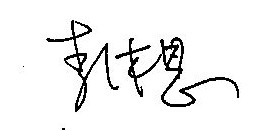 執行長或班導師核閱簽章：